Fisheries Webquest				Name:__________________________ Period:_______Overfishing is a problem that is affecting the entire planet. Many of the most popular andat one point most prominent fish species are now in serious danger of becoming extinct.Fishing fleets have grown twice as fast as the rise in catches.Our fishing practices have become archaic, for example in recent years spent fishermanhave spent $125b to catch only $70b in fish (that’s a $55 billion dollar loss). Fishermen areonly able to sustain this style of fishing because of government subsidies, which simply leadto more overfishing.In this web quest you will be researching the 6 types of fishing that are leading to thedecline as well as researching a few of the alternative methods that could save our fisheries.Part 1 – The Problem: (Answers can be found at www.overfishing.org)1. What is overfishing? (Pick one of the three definitions)________________________________________________________________________________________________________________________________________________________________________________________________________________________________________________________________________________________________________________________________________2. What is causing overfishing?____________________________________________________________________________________________________________________________________________________________________3. How large is our current global fishing capacity?____________________________________________________________________________________________________________________________________________________________________4. Use the example of Newfoundland to explain why overfishing is a problem. Could thisspread to other areas?________________________________________________________________________________________________________________________________________________________________________________________________________________________________________________________________________________________________________________________________________5. What does fishing down the food web mean?________________________________________________________________________________________________________________________________________________________________________________________________________________________________________________________________________________________________________________________________________Part 2 - The Methods (https://www.seafoodwatch.org/ocean-issues/fishing-and-farming-methods )Define the following types of fishing:1. Trawls and Dredges______________________________________________________________________________________________________________________________________________________________________________________________________________________________________________________2. Purse Seine______________________________________________________________________________________________________________________________________________________________________________________________________________________________________________________3. Long Lining______________________________________________________________________________________________________________________________________________________________________________________________________________________________________________________4. Gillnetting______________________________________________________________________________________________________________________________________________________________________________________________________________________________________________________5. Harpooning______________________________________________________________________________________________________________________________________________________________________________________________________________________________________________________Part 3 – The Reasons (https://www.seafoodwatch.org/ocean-issues/wild-seafood/overfishing)1.What is the current state of the World’s fisheries?______________________________________________________________________________________________________________________________________________________________________________________________________________________________________________________2. Why are large fish the first to be caught and how does this affect the World’s fisheries(think reproduction)?______________________________________________________________________________________________________________________________________________________________________________________________________________________________________________________3. What happens to large fish when fishermen start to focus on animals that are lower on thefood chain?______________________________________________________________________________________________________________________________________________________________________________________________________________________________________________________Part 4 – Unintended Consequences https://www.seafoodwatch.org/ocean-issues/wild-seafood/bycatch1. How many fish are caught either dead or dying and are simply discarded?______________________________________________________________________________________________________________________________________________________________________________________________________________________________________________________2. Describe bycatch.______________________________________________________________________________________________________________________________________________________________________________________________________________________________________________________3. What are the two fishing methods with the most bycatch?______________________________________________________________________________________________________________________________________________________________________________________________________________________________________________________4. How many sharks and sea turtles have been affected by bycatch?______________________________________________________________________________________________________________________________________________________________________________________________________________________________________________________Part 5 – The Solution1. Read the article at  https://www.fisheries.noaa.gov/insight/catch-shares. Explain how catch Share Programs are helping to eliminate overfishing.______________________________________________________________________________________________________________________________________________________________________________________________________________________________________________________________________________________________________________________________________________________________________________________________________________________________________________________________________________________________________________________________________________________________________________________________________________________________________________________________________________________________________________________________________________________________________________________________________________________________________________________________________________________________________________________________________________________________________________________________________________________________________________________________________________________________________________________________________________________________________________________________________________________________________________________________________________________________________________________________________________________________________________________________________________________________________________________________________________________________________________________________________________________________________________________________________________________2. Research on your own.  What is aquaculture?  What are some of the benefits of aquaculture?  What are the potential negatives associated with aquaculture?__________________________________________________________________________________________________________________________________________________________________________________________________________________________________________________________________________________________________________________________________________________________________________________________________________________________________________________________________________________________________________________________________________________________________________________________________________________________________________________________________________________________________________________________________________________________________________________________________________________________________________________________________________________________________________________________________________________________________________________________________________________________________________________________________________________________________________________________________________________________________________________________________________________________________________________________________________________________________________________________________________________________________________________________________________________________________________________________________________________________________________________________________________________________________________________________________________________________________________________________________________________________________________________________________________________________________________________________Use the following website to fill in the blanks on the charthttp://overfishing.org/pages/Overfishing_in_one_minute.php?w=pages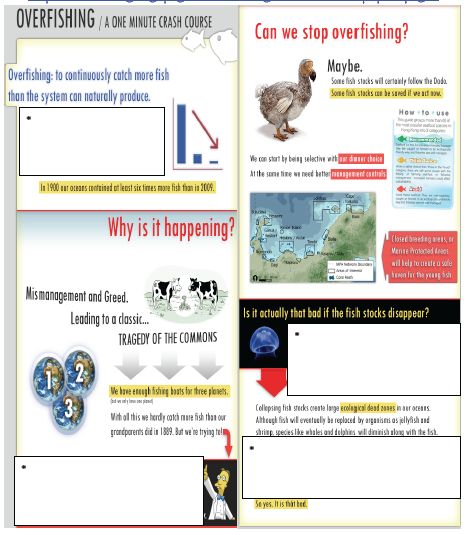 